OCTOBER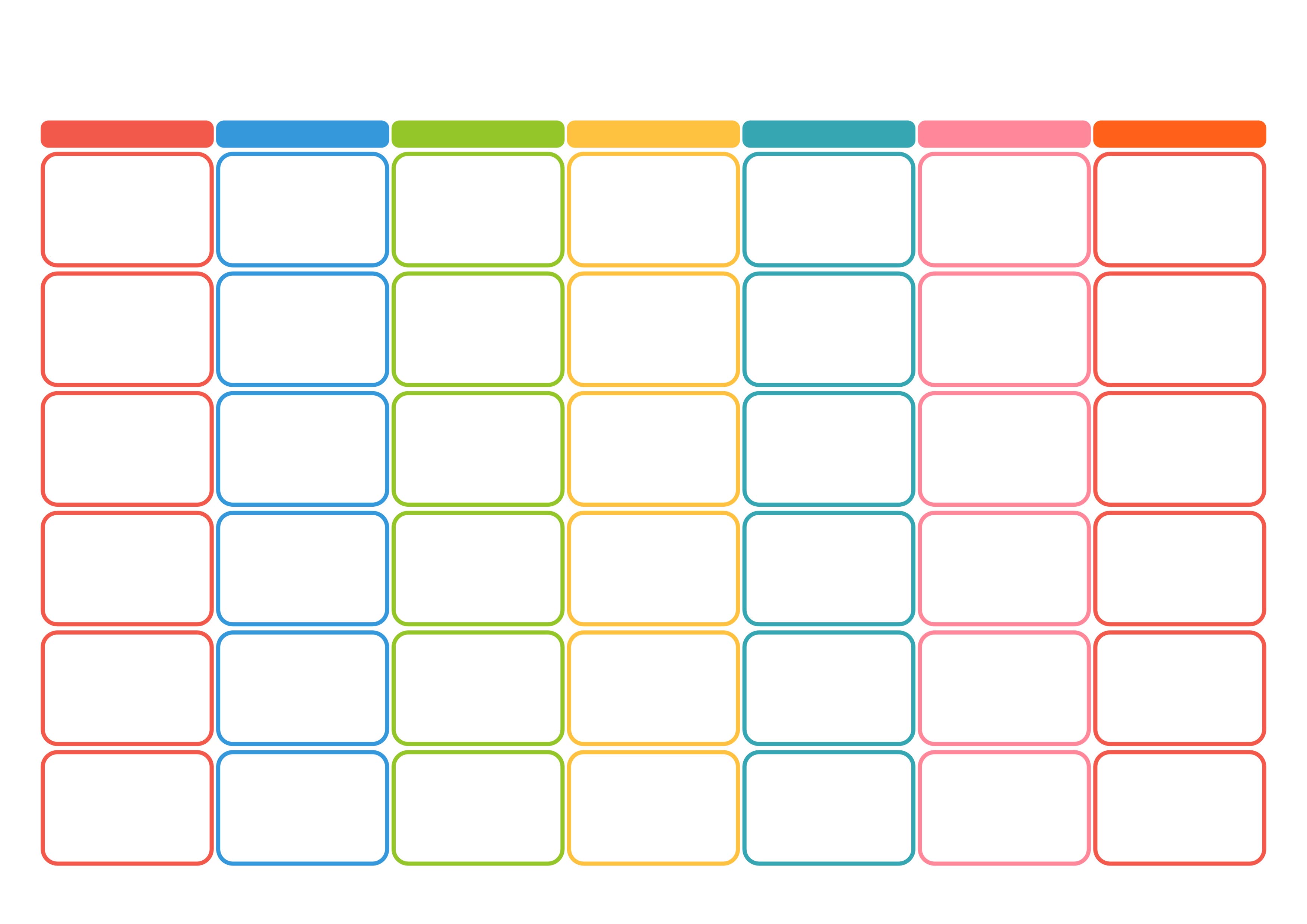 2025